CAMARA MUNICIPAL DE SANTA BRANCA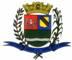 SECRETARIA DE FINANÇAS - CNPJ.01.958.948/0001-17PCA AJUDANTE BRAGA 108 CENTRO SANTA BRANCAData: 12/09/2016 20:13:22Transparência de Gestão Fiscal - LC 131 de 27 de maio 2009 Sistema CECAM (Página: 1 / 1)Relação dos empenhos pagos dia 29 de Agosto de 2016N.Processo Empenho	Fornecedor	Descrição do bem/Serviço adquirido	Modalidade	Licitação	Valor01 - PODER LEGISLATIVO01.00.00.00.0.0000.0000 - DESPESA EXTRAORÇAMENTÁRIA 01.00.00.00.0.0000.0000.0.0111000 - GERAL 01.00.00.00.0.0000.0000.0.0111000.5315 - FICHA01.01.00 - CAMARA MUNICIPAL01.01.00 - CAMARA MUNICIPAL 01.01.00.01.000 - Legislativa 01.01.00.01.31 - Ação Legislativa01.01.00.01.31.0001 - MANUTENÇÃO DA CAMARA 01.01.00.01.31.0001.2001 - MANUTENÇÃO DA CAMARA01.01.00.01.31.0001.2001.33903900 - OUTROS SERVIÇOS DE TERCEIROS - PESSOA JURÍDICA 01.01.00.01.31.0001.2001.33903900.0111000 - GERAL 01.01.00.01.31.0001.2001.33903900.0111000.5 - FICHA0/0	247/1	5	- EMPRESA BRAS. DE CORREIOS	, refere-se aos serviços de selos postais de varios portes para camara municipal  ate dezembro de 2016	DISPENSA DE LICITAÇÃO	/0	506,60----------------------1.528,46----------------------1.528,46SANTA BRANCA, 29 de Agosto de 2016EVANDRO LUIZ DE MELO SOUSA1SP147248/0-8CHEFE DA COORD FINANCEIRA0/0100080/1419- RENATA ALMEIDA, refere -se ao recolhimento de pensao judicial alimenticia descontada do vereadores em folha de/0772,86pagamento no mes de agosto de 201601.00.00.00.0.0000.0000.0.0111000.5318 - FICHA01.00.00.00.0.0000.0000.0.0111000.5318 - FICHA01.00.00.00.0.0000.0000.0.0111000.5318 - FICHA01.00.00.00.0.0000.0000.0.0111000.5318 - FICHA0/0100078/1346- FERNANDA PAULA DE ALMEIDA, refere-se ao pagamento de mensalidade de academia descontado dos servidor es e vereador no mes de, refere-se ao pagamento de mensalidade de academia descontado dos servidor es e vereador no mes de/0249,00agosto em folha de pagamento